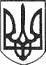 РЕШЕТИЛІВСЬКА МІСЬКА РАДАПОЛТАВСЬКОЇ ОБЛАСТІ(сорок друга сесія восьмого скликання)РІШЕННЯ22 грудня 2023 року	м. Решетилівка	№ 1720-42-VIIІПро затвердження проектів землеустрою щодо відведення земельних ділянок та передачу їх в оренду для городництваКеруючись Конституцією України, Земельним кодексом України, законами України ,,Про місцеве самоврядування в Україні”, „Про землеустрій”, ,,Про державний земельний кадастр”, „Про оренду землі”, „Про державну реєстрацію речових прав на нерухоме майно та їх обтяжень”, постановою Кабінету Міністрів України від 03.03.2004 року №220 „Про затвердження Типового договору оренди землі”, розглянувши клопотання громадян, враховуючи висновки спільних постійних комісій міської ради, Решетилівська міська радаВИРІШИЛА:1. Затвердити КОШКАЛДІ Андрію Миколайовичу „Проект землеустрою щодо відведення земельної ділянки з метою подальшої передачі в оренду Цільове призначення земельної ділянки: „Для городництва” (код – 01.07) Замовник: гр. Кошкалда Андрій Миколайович Місце розташування земельної ділянки: на території Решетилівської міської територіальної громади, Полтавського району, Полтавської області”, розробленого на підставі рішення Решетилівської міської ради Полтавської області восьмого скликання
від 27 жовтня 2023 року № 1613-39-VIII з метою передачі у користування на умовах оренди.1) Передати КОШКАЛДІ Андрію Миколайовичу в тимчасове користування (оренду), терміном на 10 (десять) років земельну ділянку площею 0,6000 га (кадастровий номер 5324281300:00:010:0044), що розташована на території Решетилівської міської територіальної громади Полтавського району Полтавської області для городництва.2) Встановити орендну плату за користування земельною ділянкою у розмірі 12% (дванадцять відсотків) від нормативної грошової оцінки земельної ділянки.3) Уповноважити міського голову Оксану ДЯДЮНОВУ підписати договір оренди землі з КОШКАЛДОЮ Андрієм Миколайовичем.2. Затвердити КОШКАЛДІ Андрію Миколайовичу „Проект землеустрою щодо відведення земельної ділянки з метою подальшої передачі в оренду Цільове призначення земельної ділянки: „Для городництва” (код – 01.07) Замовник: гр. Кошкалда Андрій Миколайович Місце розташування земельної ділянки: на території Решетилівської міської територіальної громади, Полтавського району, Полтавської області”, розробленого на підставі рішення Решетилівської міської ради Полтавської області восьмого скликання
від 27 жовтня 2023 року № 1613-39-VIII з метою передачі у користування на умовах оренди.1) Передати КОШКАЛДІ Андрію Миколайовичу в тимчасове користування (оренду), терміном на 10 (десять) років земельну ділянку площею 0,6000 га (кадастровий номер 5324281300:00:010:0045), що розташована на території Решетилівської міської територіальної громади Полтавського району Полтавської області для городництва.2) Встановити орендну плату за користування земельною ділянкою у розмірі 12% (дванадцять відсотків) від нормативної грошової оцінки земельної ділянки.3) Уповноважити міського голову Оксану ДЯДЮНОВУ підписати договір оренди землі з КОШКАЛДОЮ Андрієм Миколайовичем.3. Затвердити СТОРОЖУКУ Віктору Васильовичу „Проект землеустрою щодо відведення земельної ділянки з метою подальшої передачі в оренду Цільове призначення земельної ділянки: „Для городництва” (код – 01.07) Замовник: гр. Сторожук Віктор Васильович Місце розташування земельної ділянки: на території Решетилівської міської територіальної громади, Полтавського району, Полтавської області”, розробленого на підставі рішення Решетилівської міської ради Полтавської області восьмого скликання
від 27 жовтня 2023 року № 1613-39-VIII з метою передачі у користування на умовах оренди.1) Передати СТОРОЖУКУ Віктору Васильовичу в тимчасове користування (оренду), терміном на 10 (десять) років земельну ділянку площею 0,6000 га (кадастровий номер 5324281300:00:010:0050), що розташована на території Решетилівської міської територіальної громади Полтавського району Полтавської області для городництва.2) Встановити орендну плату за користування земельною ділянкою у розмірі 12% (дванадцять відсотків) від нормативної грошової оцінки земельної ділянки.3) Уповноважити міського голову Оксану ДЯДЮНОВУ підписати договір оренди землі з СТОРОЖУКОМ Віктором Васильовичем.4. Затвердити СТОРОЖУКУ Віктору Васильовичу „Проект землеустрою щодо відведення земельної ділянки з метою подальшої передачі в оренду Цільове призначення земельної ділянки: „Для городництва” (код – 01.07) Замовник: гр. Сторожук Віктор Васильович Місце розташування земельної ділянки: на території Решетилівської міської територіальної громади, Полтавського району, Полтавської області”, розробленого на підставі рішення Решетилівської міської ради Полтавської області восьмого скликання
від 27 жовтня 2023 року № 1613-39-VIII з метою передачі у користування на умовах оренди.1) Передати СТОРОЖУКУ Віктору Васильовичу в тимчасове користування (оренду), терміном на 10 (десять) років земельну ділянку площею 0,6000 га (кадастровий номер 5324281300:00:010:0042), що розташована на території Решетилівської міської територіальної громади Полтавського району Полтавської області для городництва.2) Встановити орендну плату за користування земельною ділянкою у розмірі 12% (дванадцять відсотків) від нормативної грошової оцінки земельної ділянки.3) Уповноважити міського голову Оксану ДЯДЮНОВУ підписати договір оренди землі з СТОРОЖУКОМ Віктором Васильовичем.5. Затвердити КОШКАЛДІ Артему Сергійовичу „Проект землеустрою щодо відведення земельної ділянки з метою подальшої передачі в оренду Цільове призначення земельної ділянки: „Для городництва” (код – 01.07) Замовник: гр. Кошкалда Артем Сергійович Місце розташування земельної ділянки: на території Решетилівської міської територіальної громади, Полтавського району, Полтавської області”, розробленого на підставі рішення Решетилівської міської ради Полтавської області восьмого скликання
від 27 жовтня 2023 року № 1613-39-VIII з метою передачі у користування на умовах оренди.1) Передати КОШКАЛДІ Артему Сергійовичу в тимчасове користування (оренду), терміном на 10 (десять) років земельну ділянку площею 0,6000 га (кадастровий номер 5324281300:00:010:0041), що розташована на території Решетилівської міської територіальної громади Полтавського району Полтавської області для городництва.2) Встановити орендну плату за користування земельною ділянкою у розмірі 12% (дванадцять відсотків) від нормативної грошової оцінки земельної ділянки.3) Уповноважити міського голову Оксану ДЯДЮНОВУ підписати договір оренди землі з КОШКАЛДОЮ Артемом Сергійовичем.6. Затвердити КОШКАЛДІ Артему Сергійовичу „Проект землеустрою щодо відведення земельної ділянки з метою подальшої передачі в оренду Цільове призначення земельної ділянки: „Для городництва” (код – 01.07) Замовник: гр. Кошкалда Артем Сергійович Місце розташування земельної ділянки: на території Решетилівської міської територіальної громади, Полтавського району, Полтавської області”, розробленого на підставі рішення Решетилівської міської ради Полтавської області восьмого скликання
від 27 жовтня 2023 року № 1613-39-VIII з метою передачі у користування на умовах оренди.1) Передати КОШКАЛДІ Артему Сергійовичу в тимчасове користування (оренду), терміном на 10 (десять) років земельну ділянку площею 0,6000 га (кадастровий номер 5324281300:00:010:0043), що розташована на території Решетилівської міської територіальної громади Полтавського району Полтавської області для городництва.2) Встановити орендну плату за користування земельною ділянкою у розмірі 12% (дванадцять відсотків) від нормативної грошової оцінки земельної ділянки.3) Уповноважити міського голову Оксану ДЯДЮНОВУ підписати договір оренди землі з КОШКАЛДОЮ Артемом Сергійовичем.7. Затвердити КАЛЕНЧУКУ Віталію Васильовичу „Проект землеустрою щодо відведення земельної ділянки з метою подальшої передачі в оренду Цільове призначення земельної ділянки: „Для городництва” (код – 01.07) Замовник: гр. Каленчук Віталій Васильович Місце розташування земельної ділянки: на території Решетилівської міської територіальної громади, Полтавського району, Полтавської області”, розробленого на підставі рішення Решетилівської міської ради Полтавської області восьмого скликання
від 27 жовтня 2023 року № 1613-39-VIII з метою передачі у користування на умовах оренди.1) Передати КАЛЕНЧУКУ Віталію Васильовичу в тимчасове користування (оренду), терміном на 10 (десять) років земельну ділянку площею 0,6000 га (кадастровий номер 5324281300:00:010:0046), що розташована на території Решетилівської міської територіальної громади Полтавського району Полтавської області для городництва.2) Встановити орендну плату за користування земельною ділянкою у розмірі 12% (дванадцять відсотків) від нормативної грошової оцінки земельної ділянки.3) Уповноважити міського голову Оксану ДЯДЮНОВУ підписати договір оренди землі з КАЛЕНЧУКОМ Віталієм Васильовичем.8. Затвердити КАЛЕНЧУКУ Віталію Васильовичу „Проект землеустрою щодо відведення земельної ділянки з метою подальшої передачі в оренду Цільове призначення земельної ділянки: „Для городництва” (код – 01.07) Замовник: гр. Каленчук Віталій Васильович Місце розташування земельної ділянки: на території Решетилівської міської територіальної громади, Полтавського району, Полтавської області”, розробленого на підставі рішення Решетилівської міської ради Полтавської області восьмого скликання
від 27 жовтня 2023 року № 1613-39-VIII з метою передачі у користування на умовах оренди.1) Передати КАЛЕНЧУКУ Віталію Васильовичу в тимчасове користування (оренду), терміном на 10 (десять) років земельну ділянку площею 0,6000 га (кадастровий номер 5324281300:00:010:0047), що розташована на території Решетилівської міської територіальної громади Полтавського району Полтавської області для городництва.2) Встановити орендну плату за користування земельною ділянкою у розмірі 12% (дванадцять відсотків) від нормативної грошової оцінки земельної ділянки.3) Уповноважити міського голову Оксану ДЯДЮНОВУ підписати договір оренди землі з КАЛЕНЧУКОМ Віталієм Васильовичем.9. Затвердити ІСЬКУ Ігору Вікторовичу „Проект землеустрою щодо відведення земельної ділянки з метою подальшої передачі в оренду Цільове призначення земельної ділянки: „Для городництва” (код – 01.07) Замовник: гр. Ісько Ігор Вікторович Місце розташування земельної ділянки: на території Решетилівської міської територіальної громади, Полтавського району, Полтавської області”, розробленого на підставі рішення Решетилівської міської ради Полтавської області восьмого скликання від 27 жовтня 2023 року
№ 1613-39-VIII з метою передачі у користування на умовах оренди.1) Передати ІСЬКУ Ігору Вікторовичу в тимчасове користування (оренду), терміном на 10 (десять) років земельну ділянку площею 0,6000 га (кадастровий номер 5324281300:00:010:0048), що розташована на території Решетилівської міської територіальної громади Полтавського району Полтавської області для городництва.2) Встановити орендну плату за користування земельною ділянкою у розмірі 12% (дванадцять відсотків) від нормативної грошової оцінки земельної ділянки.3) Уповноважити міського голову Оксану ДЯДЮНОВУ підписати договір оренди землі з ІСЬКО Ігорем Вікторовичем.10. Затвердити ІСЬКУ Ігору Вікторовичу „Проект землеустрою щодо відведення земельної ділянки з метою подальшої передачі в оренду Цільове призначення земельної ділянки: „Для городництва” (код – 01.07) Замовник: гр. Ісько Ігор Вікторович Місце розташування земельної ділянки: на території Решетилівської міської територіальної громади, Полтавського району, Полтавської області”, розробленого на підставі рішення Решетилівської міської ради Полтавської області восьмого скликання від 27 жовтня 2023 року
№ 1613-39-VIII з метою передачі у користування на умовах оренди.1) Передати ІСЬКУ Ігору Вікторовичу в тимчасове користування (оренду), терміном на 10 (десять) років земельну ділянку площею 0,6000 га (кадастровий номер 5324281300:00:010:0049), що розташована на території Решетилівської міської територіальної громади Полтавського району Полтавської області для городництва.2) Встановити орендну плату за користування земельною ділянкою у розмірі 12% (дванадцять відсотків) від нормативної грошової оцінки земельної ділянки.3) Уповноважити міського голову Оксану ДЯДЮНОВУ підписати договір оренди землі з ІСЬКО Ігорем Вікторовичем.11. Контроль за виконання цього рішення покласти на постійну комісію з питань земельних відносин, екології, житлово-комунального господарства, архітектури, інфраструктури, комунальної власності та приватизації (Захарченко Віталій).Міський голова	Оксана ДЯДЮНОВА